6.05-8.05Домашнее задание по лексической теме «Правила дорожного движения»Родителям рекомендуется:1. Повторите с детьми наземный транспорт: автомобиль, автобус, трамвай, грузовик, фургон, такси, мотоцикл, велосипед. Закрепите названия частей машин: кабина, кузов, салон, фары, колеса, руль, мотор, капот, бампер2. Понаблюдайте с ребёнком на улице за движением различного транспорта, покажите во время прогулки светофор, обратив внимание на его свет и уточнив, когда можно переходить улицу, а когда нет.3. Повторите с детьми значение приставочных глаголов (выехать, заехать, подъехать, объехать, проехать, приехать) – ребенок с удовольствием поиграет с вами в эту игру, если смоделировать улицу из кубиков и выполнять действия игрушечными машинами.4. Повторить с ребёнком правила поведения на улице:на дорогу выходить нельзя;дорогу переходить можно только со взрослым, держась за руку, вырываться нельзя;переходить дорогу надо по переходу спокойным шагом;входить в транспорт и выходить из него можно только, когда он стоит;когда мы едем в транспорте, нельзя высовываться из окна, надо держаться за руку мамы, папы, поручень;чтобы был порядок на дороге, не было аварий, чтобы пешеход не попал под машину, надо подчиняться сигналу светофора. Поиграть с ребёнком в дидактические игры:1. "Умные ладошки" (на каждый слог хлопок в ладоши):пе-ре-ход, све-то-фор, ма-ши-на, транс-порт, пе-ше-ход.2. "Закончи предложение".Сначала надо дождаться зелёного цвета на светофоре.(. а потом переходить улицу).Нужно посмотреть налево. (а потом начинать переходить дорогу).Следует взять взрослого за руку. (. а потом переходить улицу).Нужно дождаться полной остановки транспорта.(. а потом начинать переход).3. «Один - много» со словами: машина – машины, фара - …, кабина - …, автобус - …, дорога - …, светофор - …, грузовик - …, велосипед - …, руль - …, водитель - …, остановка - …, знак - …4. «Большой - маленький» со словами: кузов – кузовок, дорога - …, знак - …, пешеход - …,5. Игра «Скажи ласково».Светофор, пешеход, дорога, улица, тротуар, дом. Дети называют эти слова ласково.6. Упражнение «Скажи наоборот» со словами:Темный – светлый, горький – сладкий, грустный – веселый, идти – стоять, заснуть – проснуться, плакать – смеяться, чистый – грязный, голодный – сытый, тупой – острый, грубый – ласковый.ФизминуткаПо дорожке, по дорожкеПо дорожке, по дорожкеСкачем мы на правой ножке.И по этой же дорожкеСкачем мы на левой ножке.По тропинке побежим,До лужайки добежим.На лужайке, на лужайкеМы попрыгаем, как зайки.Стоп. Немного отдохнём.И домой пешком пойдём.Подскоки на правой ногеПодскоки на левой ногеБег на местеПрыжки на месте на обеих ногахХодьба на месте.Сделайте аппликацию светофора, повторите значение сигналов светофора.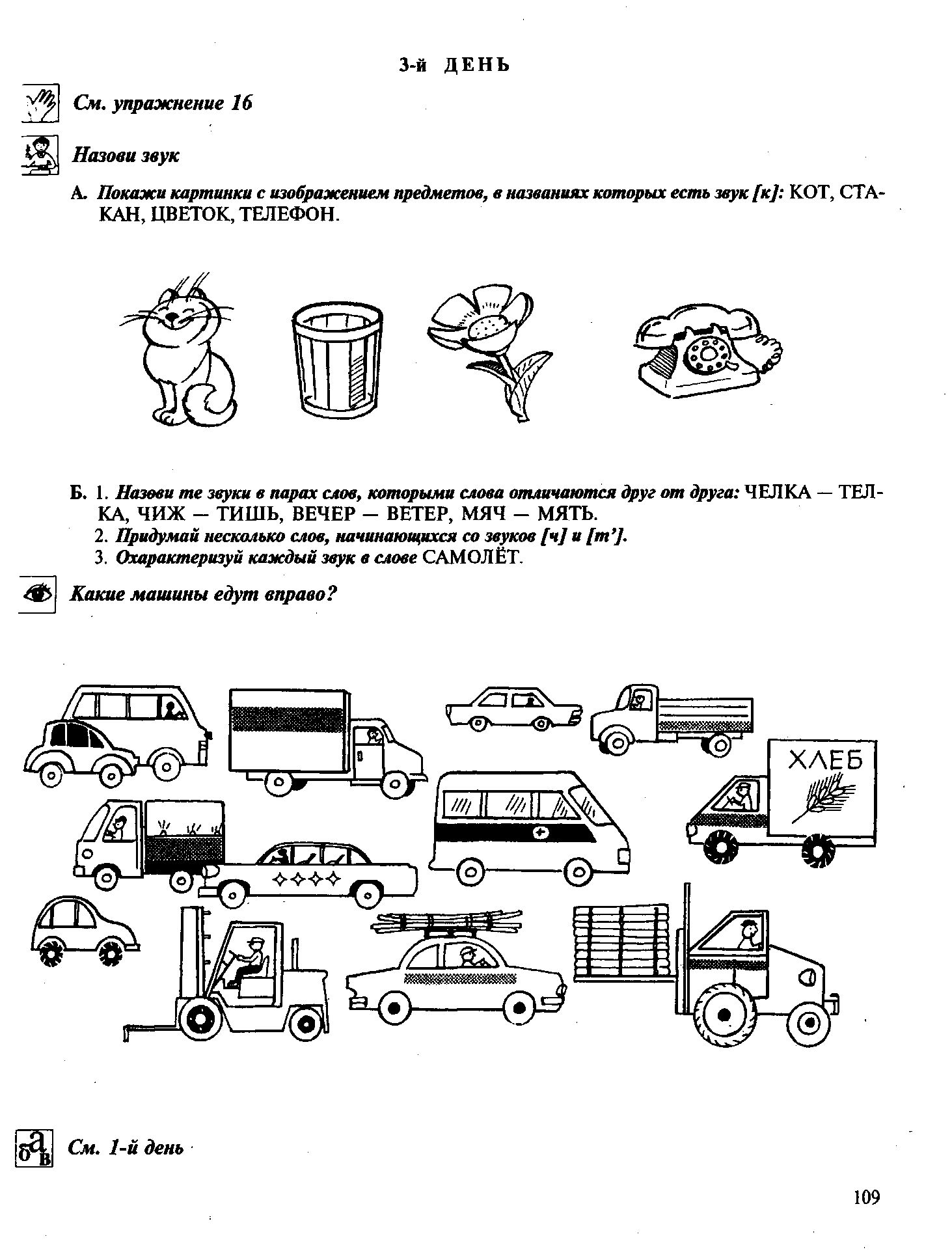 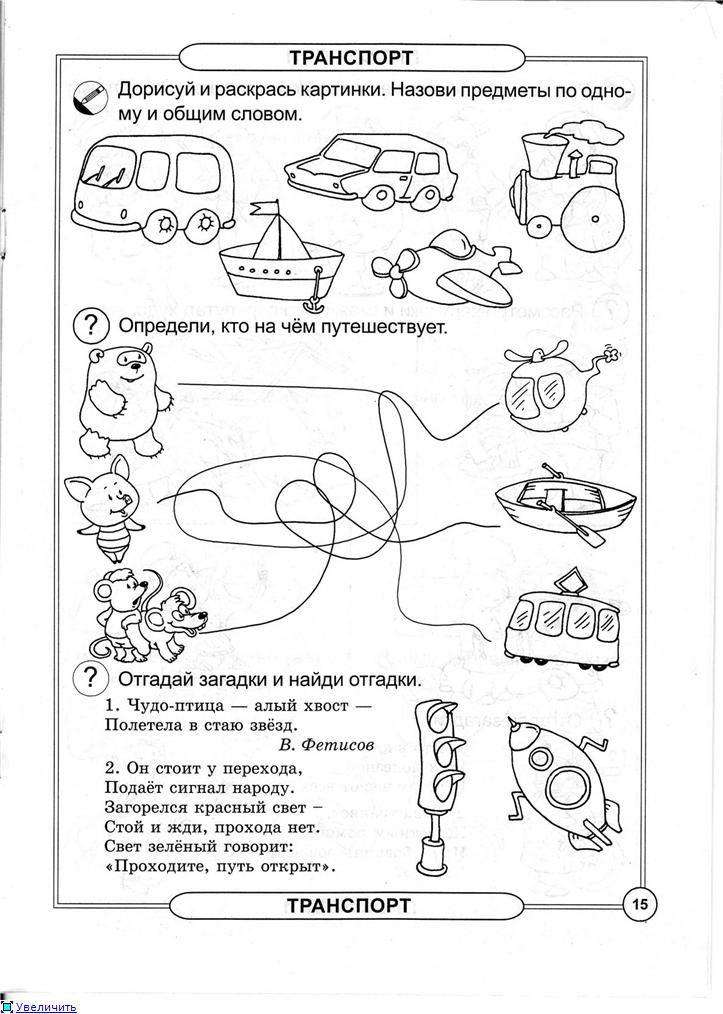 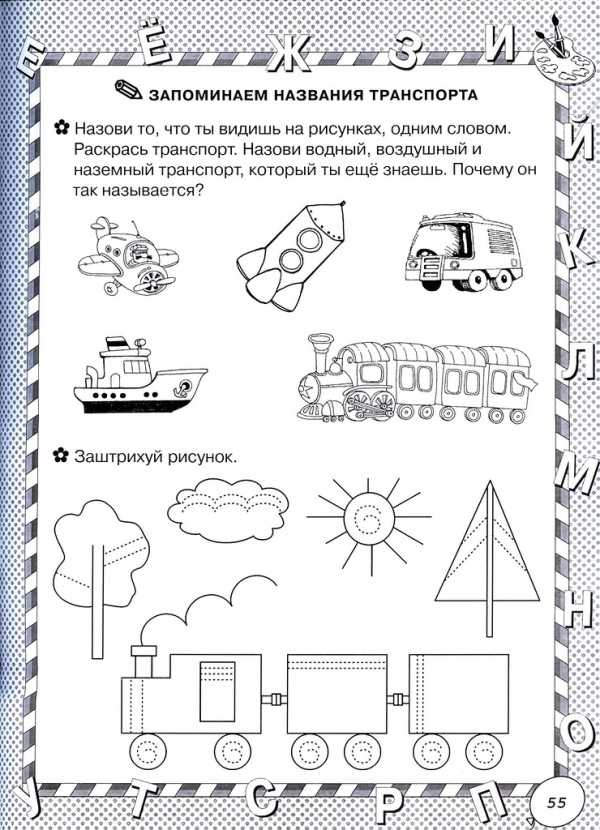 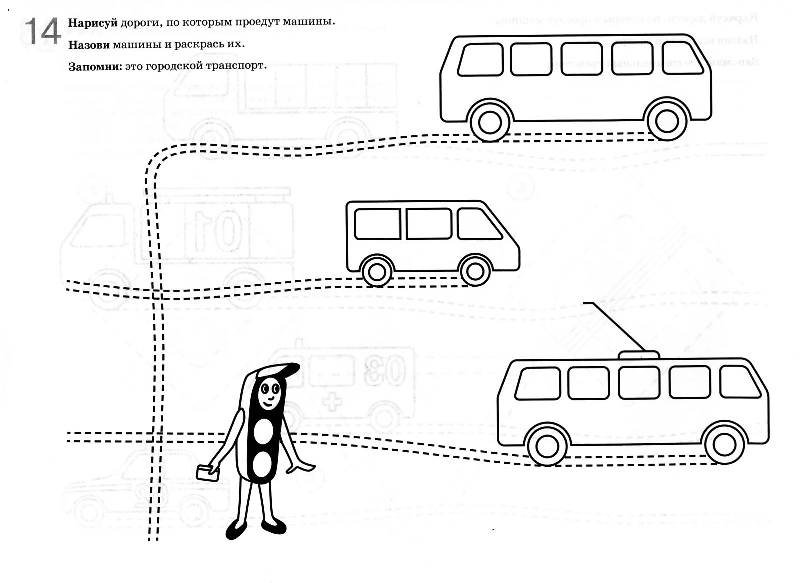 